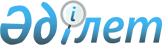 О признании утратившими силу некоторых постановлений акимата Успенского районаПостановление акимата Успенского района Павлодарской области от 19 сентября 2016 года № 172/9      В соответствии с пунктом 8 статьи 37 Закона Республики Казахстан от 23 января 2001 года "О местном государственном управлении и самоуправлении в Республике Казахстан", подпунктом 4) пункта 2 статьи 46 Закона Республики Казахстан от 6 апреля 2016 года "О правовых актах", акимат Успенского района ПОСТАНОВЛЯЕТ:

      1. Признать утратившими силу следующие постановления акимата района:

      1) постановление акимата Успенского района от 05 июля 2016 года № 121/7 "Об установлении квоты рабочих мест для трудоустройства инвалидов в организациях Успенского района на 2016 год" (зарегистрировано в Реестре государственной регистрации нормативных правовых актов за № 5180 от 26 июля 2016 года, опубликовано в газетах "Аймақ ажары" и "Огни села" от 13 августа 2016 года № 32);

      2) постановление акимата Успенского района от 05 июля 2016 года № 122/7 "Об установлении квоты рабочих мест для трудоустройства лиц, состоящих на учете службы пробации, а также лиц, освобожденных из мест лишения свободы и граждан из числа молодежи, потерявших или оставшихся до наступления совершеннолетия без попечения родителей, являющихся выпускниками организаций образования в Успенском районе", (зарегистрировано в Реестре государственной регистрации нормативных правовых актов за № 5182 от 26 июля 2016 года, опубликовано в газетах "Аймақ ажары" и "Огни села" от 13 августа 2016 года № 32.

      2. Настоящее постановление вводится в действие со дня его подписания.

      3. Контроль за исполнением настоящего постановления возложить на курирующего заместителя акима Успенского района


					© 2012. РГП на ПХВ «Институт законодательства и правовой информации Республики Казахстан» Министерства юстиции Республики Казахстан
				
      Аким района

С. Саламацкий
